Dear Families, 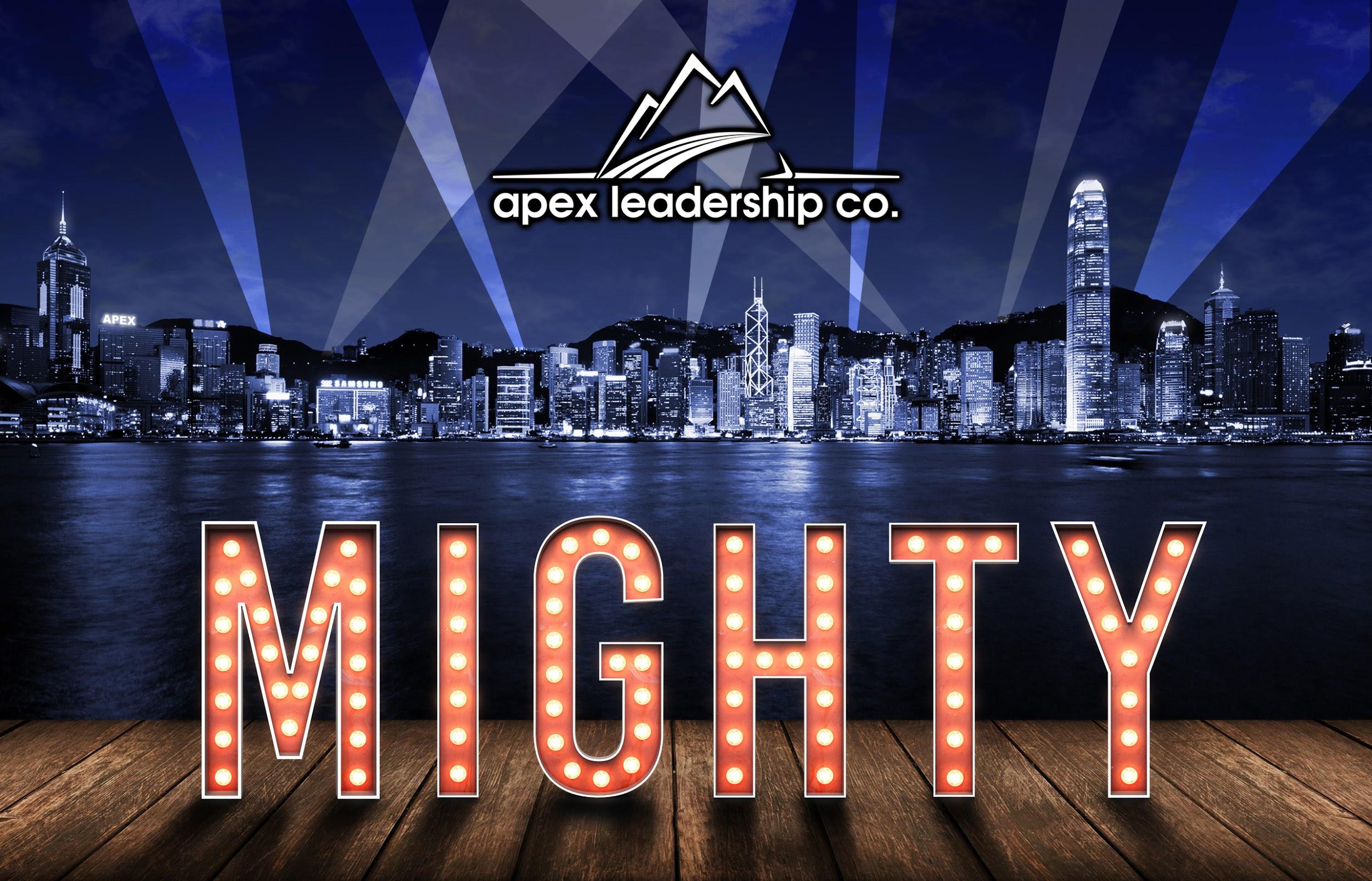 Time flies when you’re having fun! Today during our Apex lesson, we learned the 5th habit in becoming MIGHTY leaders – think ahead. This isn’t an everyday concept for students at this age. Simply put, the Apex team described thinking ahead as planning for the future.  Begin with the end in mind!Help us get the word out! Take 5 minutes to use the share wizard. If you haven’t been able to come by and get your pledge kit, don’t worry! Email me, (natalier@apexfunrun.com), and I can give you your student’s access code. You can click on the, “Share on Facebook,” button or the, “text,” and “email,” button to share. You can input emails or phone numbers of people you know, and it sends an automated message with the link for people to pledge. This is the easiest way to help in the fundraiser!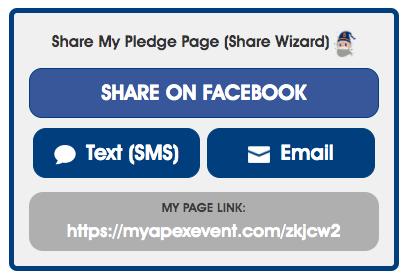 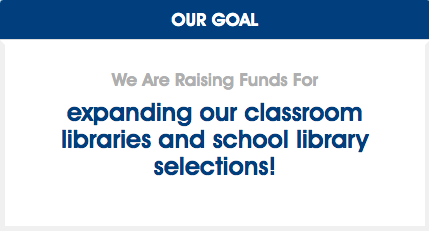 Here is tonight’s challenge- If we can get 10% more participation in the fundraiser tonight, (Login, Use The Share Wizard, Pledge), Nate The Great will take a big old pie to the face!Thank You!